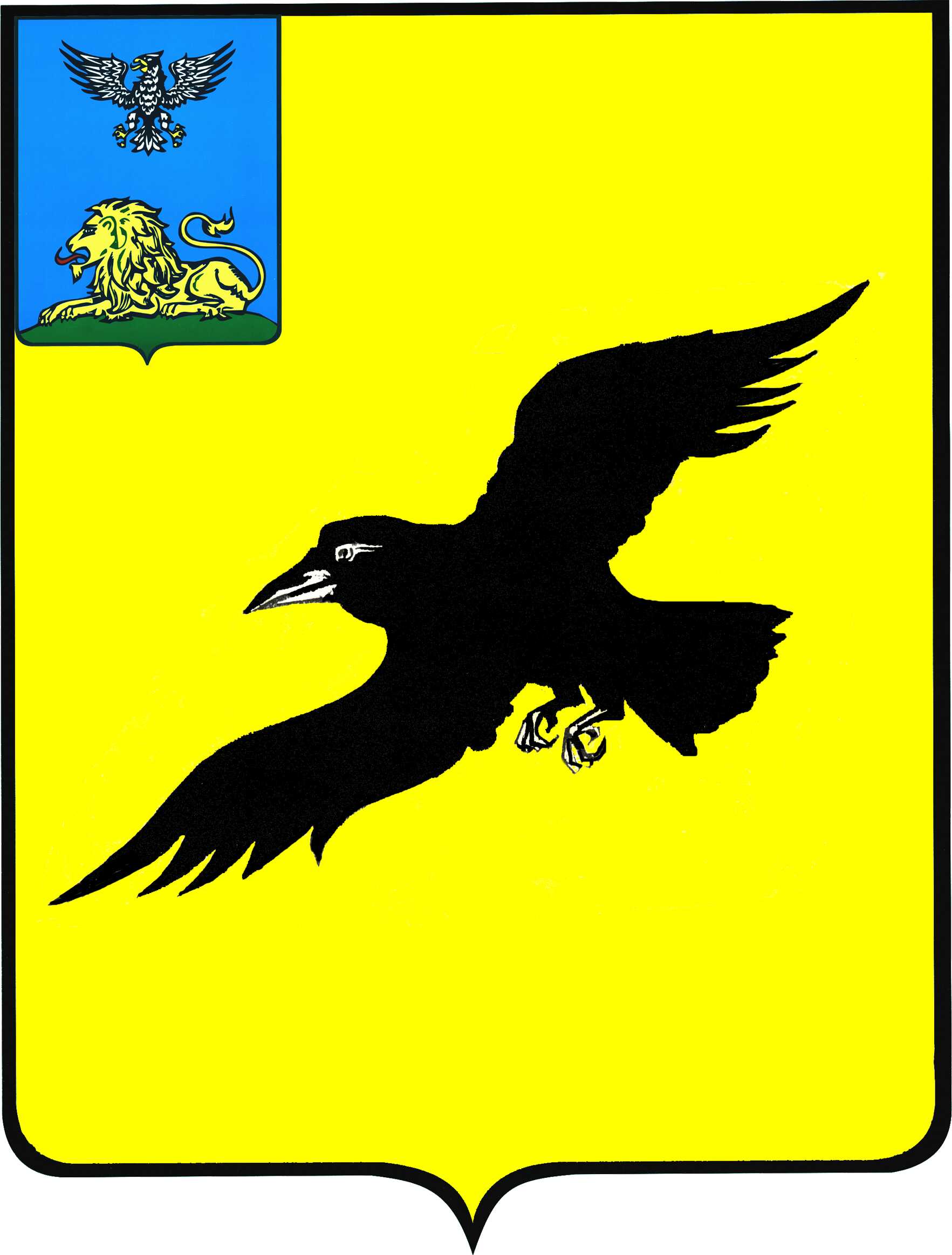 Б е л г о р о д с к а я   о б л а с т ьАДМИНИСТРАЦИЯ ГРАЙВОРОНСКОГО ГОРОДСКОГО ОКРУГАПОСТАНОВЛЕНИЕГрайворон«_17_ »  _ноября_ 2020_ г.							            	№ _757_В соответствии с Федеральным законом от 21.12.2001 года № 178-ФЗ 
«О приватизации государственного и муниципального имущества», Федеральным законом от 14.11.2002 года № 161-ФЗ «О государственных 
и муниципальных унитарных предприятиях», Федеральным законом 
от 08.02.1998 года № 14-ФЗ «Об обществах с ограниченной ответственностью», Уставом Грайворонского городского округа, решением Совета депутатов Грайворонского городского округа от 27 декабря 2018 года № 125 «О Порядке планирования и принятия решений об условиях приватизации муниципального имущества в Грайворонском городском округе», решением Совета депутатов Грайворонского городского округа от 26 декабря 2019 года № 277 
«Об утверждении прогнозного плана (программы) приватизации муниципального имущества на территории Грайворонского городского округа на 2020 год», решением Совета депутатов Грайворонского городского округа 
от 26 марта 2020 года № 313 «О внесении изменений в решение 
Совета депутатов Грайворонского городского округа от 26 декабря 2019 года №277 «Об утверждении прогнозного плана (программы) приватизации муниципального имущества на территории Грайворонского городского округа на 2020 год» и на основании решения комиссии по приватизации муниципального имущества, находящегося в собственности Грайворонского городского округа, от 06.11.2020 года п о с т а н о в л я ю:Приватизировать муниципальное унитарное предприятие Грайворонского городского округа «Универсал» (место нахождения: 309370, Российская Федерация, Белгородская область, город Грайворон, улица Ленина, 13-б, ИНН/ОГРН 3108007423/1093116000174) путем преобразования 
в общество с ограниченной ответственностью «Универсал» (далее - 
ООО «Универсал») с уставным капиталом, равным балансовой стоимости подлежащих приватизации активов унитарного предприятия в размере 8 748 036 (Восемь миллионов семьсот сорок восемь тысяч тридцать шесть) рублей 00 копеек, в котором доля муниципального образования – Грайворонский городской округ, составляет 100%, номинальной стоимостью доли в размере 8 748 036 (Восемь миллионов семьсот сорок восемь тысяч тридцать шесть) рублей 00 копеек.Утвердить:2.1.	Состав подлежащего приватизации имущественного комплекса  муниципального унитарного предприятия Грайворонского городского округа «Универсал» (далее - МУП «Универсал» прилагается).2.2.	Перечень объектов, не подлежащих приватизации, в составе имущественного комплекса МУП «Универсал» (прилагается).2.3.	Перечень имущества, включенного в состав подлежащего приватизации имущественного комплекса МУП «Универсал», в отношении которого установлены обременения (прилагается).2.4.	Расчет балансовой стоимости подлежащих приватизации активов МУП «Универсал» (прилагается).2.5.	Устав ООО «Универсал» (прилагается).Установить, что ООО «Универсал», созданное путем преобразования МУП «Универсал», с момента его государственной регистрации в едином государственном реестре юридических лиц становится правопреемником этого унитарного предприятия в соответствии с передаточным актом, составленным 
в порядке, установленном статьей 11 Федерального закона от 21.12.2001 года 
№ 178-ФЗ «О приватизации государственного и муниципального имущества», со всеми изменениями состава и стоимости имущественного комплекса унитарного предприятия, произошедшими после принятия решения 
об условиях приватизации этого унитарного предприятия.Директору МУП «Универсал» Гапоненко Ольге Григорьевне: В установленном порядке уведомить в течение трех рабочих дней 
со дня подписания настоящего постановления орган, осуществляющий государственную регистрацию юридических лиц, о начале процедуры реорганизации МУП «Универсал» в форме преобразования 
в ООО «Универсал». В течение трех рабочих дней после внесения в единый государственный реестр юридических лиц записи о начале процедуры реорганизации дважды, с периодичностью один раз в месяц, разместить 
в журнале «Вестник государственной регистрации» извещение о реорганизации МУП «Универсал» в форме преобразования в ООО «Универсал».Обеспечить соблюдение трудовых прав работников 
МУП «Универсал».Не позднее 30 дней с момента подписания настоящего постановления в письменной форме уведомить всех кредиторов 
МУП «Универсал» о реорганизации предприятия.Осуществить юридические и организационные действия 
по государственной регистрации ООО «Универсал».Управлению муниципальной собственности и земельных ресурсов администрации Грайворонского городского округа:5.1.	Обеспечить подписание и передать по передаточному акту 
ООО «Универсал» подлежащий приватизации имущественный комплекс 
МУП «Универсал».5.2.	Осуществить в установленном порядке государственную регистрацию прав, ограничений (обременений) прав в едином государственном реестре недвижимости на недвижимое имущество в соответствии 
с передаточным актом.5.3.	Обеспечить размещение настоящего постановления на официальном сайте Российской Федерации для размещения информации о проведении торгов www.torgi.gov.ru.До первого общего собрания участников ООО «Универсал» назначить директором ООО «Универсал» Гапоненко Ольгу Григорьевну. Финансирование затрат на реорганизацию МУП «Универсал» в форме преобразования в ООО «Универсал» произвести за счет собственных средств МУП «Универсал».Реорганизацию МУП «Универсал» в форме преобразования 
в ООО «Универсал» завершить до 01 января 2021 года.9.	Опубликовать настоящее постановление в газете «Родной край» 
и сетевом издании «Родной край 31» (rodkray31.ru), разместить 
на официальном сайте органов местного самоуправления Грайворонского городского округа (graivoron.ru).10.	Контроль за исполнением постановления оставляю за собой.УТВЕРЖДЁНпостановлением администрацииГрайворонского городского округаот « 17 » ноября . № 757Состав подлежащего приватизации имущественного комплекса муниципального унитарного предприятия «Универсал»Раздел 1. Недвижимое имуществоРаздел 2. Земельные участкиРаздел 3. Движимое имуществоРаздел 4. Материальные запасы Раздел 5. Дебиторская задолженность Раздел 6. Кредиторская задолженность Раздел 7. Денежные средства Раздел 8. Прочие оборотные активыРаздел 9. Долгосрочные обязательстваРаздел 1. Недвижимое имуществопо МУП «Универсал»Бесхозяйные объекты отсутствуютРаздел 2. Земельные участкиРаздел 3. Движимое имуществоРаздел 4. Материальные запасыпо МУП «Универсал»Раздел 5. Дебиторская задолженность по МУП «Универсал»Раздел 6. Кредиторская задолженностьпо МУП «Универсал»Раздел 7. Денежные средстваВсего денежных средств – 239 649 (Двести тридцать девять тысяч шестьсот сорок девять) рублей 47 копеекБанки – 239 644 (Двести тридцать девять тысяч шестьсот сорок четыре) рубля 14 копеек.Касса – 5 (Пять) рублей 33 копейки.Раздел 8. Прочие оборотные активыРаздел 9. Прочие долгосрочные обязательстваУТВЕРЖДЁНпостановлением администрацииГрайворонского городского округаот « 17 » ноября 2020 г. № 757Перечень объектов, не подлежащих приватизации в составе имущественного комплекса муниципального унитарного предприятия «Универсал»УТВЕРЖДЁНпостановлением администрацииГрайворонского городского округаот « 17 » ноября 2020 г. № 757Перечень имущества, включенного в состав подлежащего приватизации имущественного комплекса муниципального унитарного предприятия «Универсал», в отношении которого установлены обременения (ограничения)УТВЕРЖДЕНпостановлением администрацииГрайворонского городского округаот « 17 »  ноября 2020 г. № 757Расчет балансовой стоимости подлежащих приватизации активовмуниципального унитарного предприятия «Универсал»УТВЕРЖДЕНпостановлением администрации   Грайворонского городского округа  от « 17 » ноября  2020 г. №  757  У С Т А В ОБЩЕСТВА с ограниченной ОТВЕТСТВЕННОСТЬЮ«УНИВЕРСАЛ» г. Грайворон2020 г.Общие положения1.1.	Общество с ограниченной ответственностью «Универсал» (далее - Общество) является юридическим лицом — коммерческой организацией.1.2.	Общество, создано в результате преобразования муниципального унитарного предприятия «Универсал» (далее МУП «Универсал») 
в соответствии с постановлением администрации Грайворонского городского округа от __ ________ 2020 г. №___ «Об условиях приватизации муниципального унитарного предприятия «Универсал», Гражданским кодексом Российской Федерации, Федеральным законом от 08.02.1998 № 14-ФЗ 
«Об обществах с ограниченной ответственностью» (далее – Федеральный закон) и Федеральным законом от 21 декабря 2001 года № 178-ФЗ 
«О приватизации государственного и муниципального имущества» и является его правопреемником.Общество является правопреемником МУП «Универсал» в соответствии с передаточным актом, со всеми изменениями в составе и стоимости имущественного комплекса МУП «Универсал», произошедшими после принятия решения об условиях приватизации имущественного комплекса 
МУП «Универсал».1.3.	Общество имеет в собственности обособленное имущество 
и отвечает по своим обязательствам всем принадлежащим ему имуществом, может от своего имени совершать сделки, приобретать и осуществлять имущественные и личные не имущественные права, выступать истцом 
или ответчиком в суде, арбитражном суде.1.4.	Общество имеет самостоятельный баланс, расчетный счет 
(иные счета в случае необходимости). Общество имеет круглую печать, содержащую его полное фирменное наименование на русском языке и указание на его место нахождения. Общество вправе иметь штампы и бланки со своим фирменным наименованием, собственную эмблему, а также зарегистрированный в установленном порядке товарный знак и другие средства индивидуализации.1.5.	Общество имеет следующее фирменное наименование:полное на русском языке: общество с ограниченной ответственностью «Универсал»;сокращенное на русском языке: ООО «Универсал»;полное фирменное наименование на английском языке: Universal limited liability company; сокращенное фирменное наименование на английском языке: Universal Llc.1.6.	Место нахождения Общества определяется местом 
его государственной регистрации на территории Российской Федерации 
по месту нахождения его постоянно действующего исполнительного органа: РФ, Белгородская область, Грайворонский район, город Грайворон, 
улица Ленина, дом 13-Б.1.7.	Единственным учредителем Общества является администрация Грайворонского городского округа (далее - Участник). Функции и полномочия Участника осуществляет администрация Грайворонского городского округа.Юридический адрес Учредителя: РФ, Белгородская область, Грайворонский район, город Грайворон, ул. Комсомольская, 21. 1.8.	Общество вправе заниматься любыми не запрещенными законодательством видами деятельности.2. Цель создания и предмет деятельности2.1.	Основной целью создания Общества является осуществление коммерческой деятельности для извлечения прибыли.Для достижения указанных целей Предприятие осуществляет следующие основные виды деятельности:оптовая торговля;розничная торговля;производство и реализация продукции;предоставление торгово-закупочных мест;посредническая деятельность;-товарообменные компенсационные и другие операции, связанные 
с хозяйственной деятельностью предприятия или необходимые для нее;осуществляет иные виды хозяйственной деятельности, не запрещенные действующим законодательством РФ.3. Юридический статус Общества3.1.	Общество в своей деятельности руководствуется Гражданским кодексом Российской Федерации, законодательством и нормативными актами Российской Федерации, Белгородской области, настоящим Уставом.3.2.	Общество является правопреемником МУП «Универсал» 
в соответствии с передаточным актом.3.3.	Общество обладает правами юридического лица с момента 
его государственной регистрации в установленном порядке, имеет расчетный 
и иные счета в учреждениях банков, печать и штамп со своим наименованием и указанием места нахождения Общества, бланки установленного образца, товарный знак и знаки обслуживания.3.4.	Общество имеет гражданские права и несет гражданские обязанности, необходимые для осуществления любых видов деятельности, 
не запрещенных федеральными законами, в соответствии с целью и предметом деятельности.3.5.	Общество не отвечает по обязательствам Участника.4. Уставный капитал Общества4.1.	Уставный капитал Общества определяет минимальный размер 
его имущества, гарантирующего интересы его кредиторов.4.2.	Участник определяет уставный капитал Общества в размере 
11 000 000 (одиннадцать миллионов) рублей 00 копеек.4.3.	Не допускается освобождение Участника Общества от обязанности оплатить долю в уставном капитале Общества.На момент регистрации Общества уставный капитал оплачен 
в размере 100%.5. Изменения уставного капитала Общества5.1.	Увеличение уставного капитала Общества.Увеличение уставного капитала Общества допускается только после 
его полной оплаты.Участник вправе принять решение об увеличении уставного капитала 
за счет:	имущества Общества. Это решение принимается на основании данных бухгалтерской отчетности Общества за год, предшествующий году, в течение которого принято такое решение;-	внесения им дополнительного вклада;-	внесения вклада третьим лицом на основании заявления третьего лица о приеме его в Общество и о внесении вклада.Заявление о государственной регистрации изменений, вносимых в устав общества в связи с увеличением уставного капитала Общества, должно быть подписано директором Общества.Заявление и иные документы для государственной регистрации предусмотренных действующим законодательством изменений в связи 
с увеличением уставного капитала Общества должны быть представлены 
в орган, осуществляющий государственную регистрацию юридических лиц, 
в течение месяца со дня принятия такого решения.В случае несоблюдения сроков, предусмотренных действующим законодательством, увеличение уставного капитала Общества признается несостоявшимся.5.2.	Уменьшение уставного капитала Общества.Общество вправе, а в случаях, когда по окончании второго или каждого последующего финансового года стоимость чистых активов Общества окажется меньше уставного капитала, обязано объявить об уменьшении своего уставного капитала.Если стоимость указанных активов Общества становится меньше определенного законом минимального размера уставного капитала, Общество подлежит ликвидации.Общество не вправе уменьшать свой уставный капитал, если в результате такого уменьшения его размер станет меньше минимального размера уставного капитала.В течение трех рабочих дней после принятия решения об уменьшении уставного капитала Общество обязано сообщить о таком решении в орган, осуществляющий государственную регистрацию юридических лиц, и дважды 
с периодичностью один раз в месяц опубликовать в органе печати, в котором публикуются данные о государственной регистрации юридических лиц, уведомление об уменьшении его уставного капитала.Кредитор Общества, если его права требования возникли 
до опубликования уведомления об уменьшении уставного капитала Общества, не позднее чем в течение тридцати дней с даты последнего опубликования такого уведомления вправе потребовать от Общества досрочного исполнения соответствующего обязательства, а при невозможности досрочного исполнения такого обязательства, его прекращения и возмещения связанных с этим убытков. Срок исковой давности для обращения в суд с данным требованием составляет шесть месяцев со дня последнего опубликования уведомления 
об уменьшении уставного капитала Общества.Суд вправе отказать в удовлетворении требования кредитора в случае, если Общество докажет, что:а)	в результате уменьшения его уставного капитала права кредиторов 
не нарушаются;б)	предоставленное обеспечение является достаточным 
для надлежащего исполнения соответствующего обязательства.6. Права и обязанности участника Общества 6.1.	Участник Общества имеет права и несет обязанности, предусмотренные Федеральным законом и Гражданским кодексом РФ, 
в том числе:6.1.1.	Участник имеет право:-	участвовать в управлении делами Общества в порядке, установленном настоящим Уставом и действующим законодательством РФ;-	получать информацию по всем вопросам, касающимся деятельности Общества;-	знакомиться с бухгалтерскими книгами, иными документами Общества в установленном настоящим Уставом порядке;-	принимать участие в распределении прибыли от деятельности Общества;-	продать или осуществить отчуждение иным образом своей доли 
или части доли в уставном капитале Общества другому лицу в порядке, предусмотренном настоящим Уставом и действующим законодательством;-	получить в случае ликвидации Общества часть имущества, оставшегося после расчетов с кредиторами, или его стоимость;-	пользоваться иными правами, предоставляемыми участникам общества с ограниченной ответственностью законодательством РФ.6.1.2.	Участник может принять решение о наделении себя дополнительными правами. Прекращение или ограничение дополнительных прав осуществляется по решению участника.6.1.3.	Участник обязан:-	оплачивать долю в уставном капитале Общества в порядке, в размерах и в сроки, предусмотренные законодательством, а также договором 
об учреждении Общества;-	соблюдать требования Устава;-	не разглашать конфиденциальную информацию о деятельности Общества;-	выполнять принятые на себя обязательства по отношению к Обществу;-	предоставлять Обществу информацию, необходимую для его успешной деятельности, и оказывать любое содействие Обществу в достижении 
его уставных целей.6.2.	Решения единственного участника по вопросам деятельности. Общества подтверждаются подписью единственного участника. Нотариальное удостоверение решений не требуются. 6.3.	Участник может принять на себя дополнительные обязанности.6.4.	Выход единственного Участника Общества из Общества 
не допускается.7. Порядок перехода доли (части доли) участника Общества 
в уставном капитале Общества к другому лицу7.1.	Участник Общества вправе продать или осуществить отчуждение иным образом своей доли или части доли в уставном капитале Общества одному или нескольким третьим лицам.7.2.	Переход доли или части доли в уставном капитале Общества 
к третьим лицам осуществляется на основании сделки, в порядке правопреемства или на ином законном основании.7.3.	В соответствии с пунктом 7 статьи 37 Федерального закона 
от 21.12.2001 г. №178-ФЗ «О приватизации государственного 
и муниципального имущества» Общество не имеет преимущественного права покупки доли, продаваемой его Участником Общества. Продажа либо отчуждение иным образом доли или части доли в уставном капитале Общества третьим лицам допускается с соблюдением требований, предусмотренных действующим законодательством Российской Федерации и Уставом Общества.7.4.	Доля Участника общества может быть отчуждена до полной 
ее оплаты только в части, в которой она оплачена.7.5.	При намерении продажи своей доли или части доли третьему лицу, Участник обязан известить в письменной форме об этом Общество путем направления за свой счет оферты.7.6.	Доля или часть доли в уставном капитале Общества переходит 
к ее приобретателю с момента нотариального удостоверения сделки, направленной на отчуждение доли или части доли в уставном капитале Общества, либо в случаях, не требующих нотариального удостоверения, 
с момента внесения в единый государственный реестр юридических лиц соответствующих изменений на основании правоустанавливающих документов.8. Структура и компетенция органов управления8.1.	Решения по вопросам, относящимся в соответствии 
с законодательством РФ к компетенции Общего собрания Участников, единолично принимаются участником и оформляются письменно.8.2.	К исключительной компетенции Участника относятся:-	определение основных направлений деятельности Общества;-	создание филиалов и открытие представительств Общества;-	изменение и утверждение Устава Общества, в том числе изменение размера уставного капитала Общества, утверждение новой редакции Устава;-	принятие решения об участии в ассоциациях и других объединениях коммерческих организаций;-	назначение директора Общества и досрочное прекращение 
его полномочий, а также принятие решения о передаче полномочий единоличного исполнительного органа Общества управляющему, утверждение такого управляющего и условий договора с ним;-	установление размера вознаграждения и денежных компенсаций  директора Общества, членам коллегиального исполнительного органа общества, управляющему;-	назначение ревизионной комиссии (ревизора) Общества и досрочное прекращение ее полномочий;-	назначение аудиторской проверки, утверждение аудитора 
и установление размера оплаты его услуг;-	утверждение годовых отчетов и годовых бухгалтерских балансов;-	утверждение или принятие документов, регулирующих организацию деятельности общества (внутренних документов общества);-	принятие решения о распределении чистой прибыли общества;-	принятие решения о размещении Обществом облигаций и иных эмиссионных ценных бумаг;-	принятие решения о реорганизации или ликвидации Общества;-	назначение ликвидационной комиссии и утверждение ликвидационных балансов;-	решение вопросов об одобрении сделок, в совершении которых имеется заинтересованность, согласно статьи 45 ФЗ «Об обществах 
с ограниченной ответственностью», а также решение об одобрении крупной сделки согласно статье 46 указанного Закона;-	предоставление Участнику дополнительных прав или возложение 
на участника дополнительных обязанностей;-	прекращение или ограничение дополнительных прав, предоставленных Участнику, а также прекращение дополнительных обязанностей, возложенных на Участника.8.3.	Решение вопросов, отнесенных к исключительной компетенции Участника, не может быть отнесено Уставом Общества к компетенции иных органов управления Обществом.8.4.	Директор Общества.8.4.1.	В качестве единоличного исполнительного органа Общества может выступать только физическое лицо, за исключением передачи полномочий по договору управляющему.Единоличным исполнительным органом Общества является директор. Срок его полномочий 5 лет.8.4.2.	Договор с директором от имени Общества подписывается Участником Общества.8.4.3.	Назначение и увольнение главного бухгалтера, руководителей филиалов и представительств, а также иных лиц осуществляются директором или иным уполномоченным лицом, его замещающим.8.4.4.	Директор руководит текущей деятельностью Общества и решает вопросы, которые не отнесены настоящим Уставом и законом к компетенции единственного Участника Общества:-	без доверенности действует от имени Общества, в том числе представляет его интересы во всех организациях, в том числе в суде 
и совершает сделки;-	выдает доверенности на право представительства от имени Общества, 
в том числе доверенности с правом передоверия;-	издает приказы о назначении на должности работников Общества, 
об их переводе и увольнении, применяет меры поощрения и налагает дисциплинарные взыскания;-	рассматривает текущие и перспективные планы работ;-	обеспечивает выполнение планов деятельности Общества;-	утверждает правила, процедуры и другие внутренние документы Общества, за исключением документов, утверждение которых отнесено настоящим Уставом к компетенции Участника Общества;-	определяет организационную структуру Общества;-	обеспечивает выполнение решений Участника;-	утверждает штатные расписания Общества, филиалов 
и представительств Общества;-	принимает на работу и увольняет с работы сотрудников;-	подготавливает материалы, проекты и предложения по вопросам, выносимым на рассмотрение Участника;-	распоряжается имуществом Общества в пределах, установленных Участником, настоящим Уставом и действующим законодательством;-	открывает расчетный, валютный и другие счета Общества в банках, заключает договоры и совершает иные сделки;-	утверждает договорные тарифы на услуги и цены на продукцию Общества;-	организует бухгалтерский учет и отчетность;-	представляет на утверждение Участника годовой отчет и баланс Общества;-	принимает решения по другим вопросам, связанным с текущей деятельностью Общества.8.5.	Директор обязан в своей деятельности соблюдать требования действующего законодательства РФ, руководствоваться требованиями настоящего Устава, решениями единственного Участника Общества, принятыми в рамках его компетенции, а также заключенными Обществом договорами и соглашениями, в том числе заключенными с Обществом трудовыми договорами.9.   Контроль за деятельностью Общества.Ревизор Общества9.1.	В случае если в Обществе количество Участников становится более 15, то избрание (назначение) ревизора является обязательным.9.2.	Ревизор вправе в любое время проводить проверки финансово - хозяйственной деятельности Общества и иметь доступ ко всей документации, касающейся деятельности Общества.9.3.	По требованию ревизора директор, а также работники Общества, обязаны давать необходимые пояснения в устной или письменной форме.9.4.	Ревизор в обязательном порядке проводит проверку годовых отчетов и бухгалтерских балансов Общества до их утверждения Участником. Участник не вправе утверждать годовые отчеты и бухгалтерские балансы Общества 
при отсутствии заключений Ревизора.9.5.	Расходы членов ревизионной комиссии (ревизора), помощников ревизоров и другого вспомогательного персонала, а также расходы 
по их вознаграждению или по оплате услуг аудитора несет Общество.9.6.	Имущество и фонды ОбществаИсточником формирования имущества Общества являются:-	вклад Участника Общества;-	доходы, полученные Обществом от реализации продукции, работ, услуг, ценных бумаг, а также от других видов хозяйственной деятельности;-	безвозмездные или благотворительные взносы, пожертвования российских, иностранных и юридических лиц;-	иные источники, не запрещенные законодательством РФ.9.7.	Общество обладает правами владения, пользования и распоряжения принадлежащим ему на праве собственности имуществом.Общество использует указанные права по своему усмотрению.Права Общества в отношении имущества, переданного ему Участником 
в пользование, определяются в соответствии с действующим законодательством.9.8.	Общество вправе размещать облигации и иные эмиссионные ценные бумаги в порядке, установленном законодательством о ценных бумагах.Выпуск облигаций Обществом допускается после полной оплаты уставного капитала.Общество может размещать облигации на сумму, не превышающую размера уставного капитала или величину обеспечения, представленного Обществу для этих целей третьими лицами. 10. Фонды и чистые активы Общества10.1.	Общество создает резервный фонд на оплату отпускных работникам.10.2.	Стоимость чистых активов Общества определяется по данным бухгалтерского учета в порядке, установленном Правительством РФ федеральным органом исполнительной власти. 10.3.	Годовой отчет Общества должен содержать раздел о состоянии чистых активов Общества, в котором указываются:10.3.1.	Показатели, характеризующие динамику изменения стоимости чистых активов и уставного капитала общества за три последних завершенных финансовых года, включая отчетный год, или если Общество существует менее чем три года, за каждый завершенный финансовый год.10.3.2.	Результаты анализа причин и факторов, которые по мнению единоличного исполнительного органа Общества привели 
к тому, что стоимость чистых активов Общества оказалась меньше 
его уставного капитала.10.3.3.	Перечень мер по приведению стоимости чистых активов Общества в соответствие с размером уставного капитала.10.4.	Если стоимость чистых активов Общества останется меньше 
его уставного капитала по окончании финансового года, следующего за вторым финансовым годом или каждым последующим финансовым годом, 
по окончании которых стоимость чистых активов Общества оказалась меньше его уставного капитала, Общество не позднее чем через шесть месяцев после окончания соответствующего финансового года обязана принять одно 
из следующих решений:-	об уменьшении уставного капитала Общества до размера, 
не превышающего стоимости его чистых активов;-	о ликвидации Общества.11. Порядок хранения документов Общества и порядокпредоставления Обществом информации11.1.Общество обязано хранить следующие документы: -	решение об учреждении Общества, иные решения, связанные 
с созданием Общества, иные решения, связанные с созданием Общества, 
Устав Общества и зарегистрированные в установленном порядке изменения; -	документ, подтверждающий государственную регистрацию Общества; -	документы, подтверждающие права Общества на имущество, находящееся на его балансе; -	внутренние документы Общества;-	положения о филиалах и представительствах Общества; -	решения единственного участника Общества;-	заключения аудитора, государственных и муниципальных органов финансового контроля; -	иные документы, предусмотренные федеральными законами и иными правовыми актами Общества, решениями единственного участника Общества 
и единоличного исполнительного органа Общества. 11.2.	Общество хранит указанные документы по месту нахождения 
его единоличного исполнительного органа или в ином месте, известном 
и доступном участнику Общества. 11.3.	Общество обязано обеспечивать участникам Общества доступ 
к имеющимся у него судебным актам по спору, связанному с созданием Общества, управлением им или участием в нем, в том числе определения 
о возбуждении арбитражным судом производства по делу и принятии искового заявления или заявления, об изменении основания или предмета ранее заявленного иска.11.4.	Общество по требованию участника Общества обязано обеспечить ему доступ к документам, предусмотренным пунктами 11.1 и 11.3 настоящего Устава. В течении трех дней со дня предъявления соответствующего требования участником Общества указанные документы должны быть предоставлены Обществом для ознакомления в помещении исполнительного органа Общества. Общество по требованию участника Общества обязано предоставить ему копии указанных документов. 11.5.	Требование о предоставлении информации и документов должно содержать данные, позволяющие определенно установить характер и объем запрашиваемой информации, и перечень требуемых документов. 11.6.	Информация об Обществе и документы, касающиеся деятельности Общества, должны быть представлены Обществом государственным 
и муниципальным органам в порядке и сроки, установленные законодательством РФ.11.7.	В случае реорганизации или ликвидации Общества 
все его документы, включая кадастровые документы, передаются правопреемнику либо на хранение в государственный архив в соответствии 
с действующим законодательством.12. Реорганизация и ликвидация Общества12.1.	Реорганизация Общества (слияние, присоединение, разделение, выделение, преобразование) осуществляется по решению Участника.В случаях, предусмотренных федеральным законом, реорганизация Общества в форме его разделения или выделения из его состава одного 
или нескольких юридических лиц может быть осуществлена по решению уполномоченных государственных органов или по решению суда.В случаях, установленных федеральным законом, реорганизация Общества в форме слияния, присоединения или преобразования может
быть осуществлена лишь с согласия уполномоченных государственных органов.Общество считается реорганизованным, за исключением реорганизации 
в форме присоединения, с момента регистрации вновь возникших юридических лиц.При реорганизации в форме присоединения к нему другого юридического лица Общество будет считаться реорганизованным с момента внесения 
в Единый государственный реестр юридических лиц записи о прекращении деятельности присоединенного юридического лица.12.2.	Ликвидация Общества влечет его прекращение без перехода прав 
и обязанностей в порядке правопреемства к другим лицам.Общество может быть ликвидировано:-	по решению Участника;-	по решению суда по основаниям, предусмотренным Гражданским кодексом Российской Федерации. Порядок ликвидации, в том числе в случае признания Общества банкротом или объявления им о своем банкротстве, регламентируется законодательством.13. Заключительные положения13.1.	В случае признания в установленном законодательством порядке недействительными одного или нескольких пунктов (подпунктов) или разделов Устава, действие данных пунктов (подпунктов) и разделов прекращается. Прекращение действия отдельных пунктов (подпунктов) и разделов устава 
не влияет на действительность устава в целом.13.2.	В случае вступления в силу изменений законодательства, 
в результате которых отдельные пункты (подпункты) или разделы устава входят в противоречие с ними, Общество руководствуется вступившими в силу изменениями законодательства.О реорганизации муниципального унитарного предприятия Грайворонского городского округа «Универсал»Глава администрации Г.И. Бондарев№ п/пНаименование объекта по правоустанавливающему объектуИнвентарный номерГод постройкиПлощадь кв. мКадастровый номерПервоначальнаястоимость,в рубляхНачисленный износОстаточная стоимость по состояниюна 01.10.20 г.,в рублях1234567891Нежилое помещениег. Грайворон, ул. Ленина, 13-б19961024,731:13:1303005:656014272238266436316082Нежилое здание,  г. Грайворон, ул. Ленина, 13-в-82,431:13:1302001:75646 000247633398367Итого:666027226302974029975№п/пНаименование, адресПлощадь
кв. мКадастровый номерКадастровая стоимость,в рубляхНомер договора, дата1234561Земельный участокг. Грайворон, ул. Ленина, 13-б246431:13:1303005:333 424 122Договор аренды земельного участка от 11.08.2014 г. №672Земельный участокг. Грайворон, ул. Ленина, 13-в73131:13:1303005:341 003 159Договор аренды земельного участка от 11.08.2014 г. №68ИТОГО:4 427 281№ п/пНаименование объекта, дата принятия к учетуИнвентарный номерПервоначальная стоимость,в рубляхНачисленный износ,в рубляхОстаточная стоимость по состояниюна 01.10.2020 г.,в рублях12 3456------Итого:№п/пНаименованиеОстаточная стоимость по состояниюна 01.10.2020 г.,в рублях1.Материальные запасы0№ п/пКонтрагентыДата образования задолженностиОстаточная стоимость по состояниюна 01.10.2020 г.,в рублях12341.ООО «СК «ИнвестПромЭлит»30.09.20204 8842ООО «Лидер Плюс»30.09.202095 7533ООО «Витонис»30.09.20206 0004АО «Тандер»30.09.20205 3995ООО «Центр экологической безопасности» белгородской области30.09.20202 5216ООО «Гигиена и Профилактика»30.09.20205007Расчеты по обязательному социальному страхованию от несчастных случаев30.09.20201 9848МАУ «Грайворонский фонд поддержки малого и среднего предпринимательства»30.09.2020248 000Итого:365 041№ п/пКонтрагентыДата образования задолженностиОстаточная стоимость по состояниюна 01.10.2020 г.,в рублях12341Алименты Бец О.30.09.202010 1612ГУП Белгородской области «Белгородский водоканал»30.09.20202 6733ИП Гиголаев Г.В.30.09.20203 0004ОАО  «Белгородская сбытовая компания»30.09.20206 5075ОАО «Ростелеком»30.09.20204 3016ОГБУ «Грайворонская станция по борьбе с болезнями животных»30.09.20203 7927ИП Стиненко Е.Г.30.09.202038 5208ИП Скворцова О.А.30.09.202012 4899ИП Пантелей С.Н.30.09.202023 78910Расчеты по социальному страхованию30.09.20205 79811Расчеты по пенсионному обеспечению30.09.202045 06312Расчеты по обязательному медицинскому страхованию30.09.202010 91713Налог  при упрощенной системе налогообложения30.09.202021 89614НДФЛ30.09.202026 183Итого:215 089№п/пНаименование банкаНомер расчетного счетаОстаточная стоимость по состояниюна 01.10.2020 г.,в рублях1.Белгородское отделение № 8592 ПАО Сбербанк40702810207150000579239 6442.Касса5Итого:239 649№ п/пНаименованиеОстаточная стоимость по состояниюна 01.10.2020 г.,в рублях1231Резерв предстоящих расходов (еще не использованные отпуска и соц. налог 30.2%)98 821Итого:98 821№ п/пНаименованиеОстаточная стоимость по состояниюна 01.10.2020 г.,в рублях123---Итого:№ п/пНаименование объекта, Дата принятия к учетуКадастровая стоимость1Земельный участок,с. Головчино, ул. Карла Маркса, 1-л, площадью 2657 кв.м., кадастровый номер 31:13:1101010:429 Договор аренды земельного участка от 25.12.2014 г. №105 (рег. запись № 31-31-04/026/2014-262/2  от 14.01.2015)2 755 654№ п/пНаименование, адрес (местоположение), назначение и иные характеристики, позволяющие однозначно идентифицировать объектВид обременения (ограничения)Срок действия1Нежилое помещение общей площадью 1024,7 кв.м, с кадастровым номером 31:13:1303005:65, расположенное по адресу: г. Грайворон, ул. Ленина, 13-б№ 31-31-04/024/2014-272  от 21.11.2014  (аренда)2024 г.1Нежилое помещение общей площадью 1024,7 кв.м, с кадастровым номером 31:13:1303005:65, расположенное по адресу: г. Грайворон, ул. Ленина, 13-б№ 31-31-04/024/2014-273  от 21.11.2014  (аренда)2024 г.1Нежилое помещение общей площадью 1024,7 кв.м, с кадастровым номером 31:13:1303005:65, расположенное по адресу: г. Грайворон, ул. Ленина, 13-б№ 31-31/004-31/004/012/2015-68/2  от 11.06.2015  (аренда)2024 г.№ п/пНаименование показателяКод строки балансаОстаточная стоимость по состояниюна 01.10.2020 г.,в рубляхАКТИВЫАКТИВЫАКТИВЫАКТИВЫ12341Нематериальные активы111002Основные средства11504 029 9753Незавершенное строительство115004Доходные вложения в материальные ценности116005Долгосрочные и краткосрочные финансовые вложения117006Прочие внеоборотные активы119007Запасы121008Налог на добавленную стоимость по приобретенным ценностям122009Дебиторская задолженность1230365 04110Денежные средства и денежные эквиваленты1250239 64911Прочие оборотные активы1260012Итого (сумма пунктов 1-11)4 634 665ПАССИВЫПАССИВЫПАССИВЫПАССИВЫ13Долгосрочные обязательства по кредитам и займам1410014Прочие долгосрочные обязательства1450015Краткосрочные обязательства по кредитам и займам1510016Кредиторская задолженность1520215 08917Резервы предстоящих расходов (отпуска)154098 82118Итого пассивов, (сумма пунктов 13-17)---313 91019Стоимость чистых активов (итого активов - итого пассивов п. 12-18)---4 320 75520Стоимость подлежащих приватизации земельных участков---4 427 28121Балансовая стоимость объектов, не подлежащих приватизации---2 755 65422Балансовая стоимость подлежащих приватизации активов МУП (п. 19+п.20)---8 748 036Уставный капиталУставный капитал8 748 036